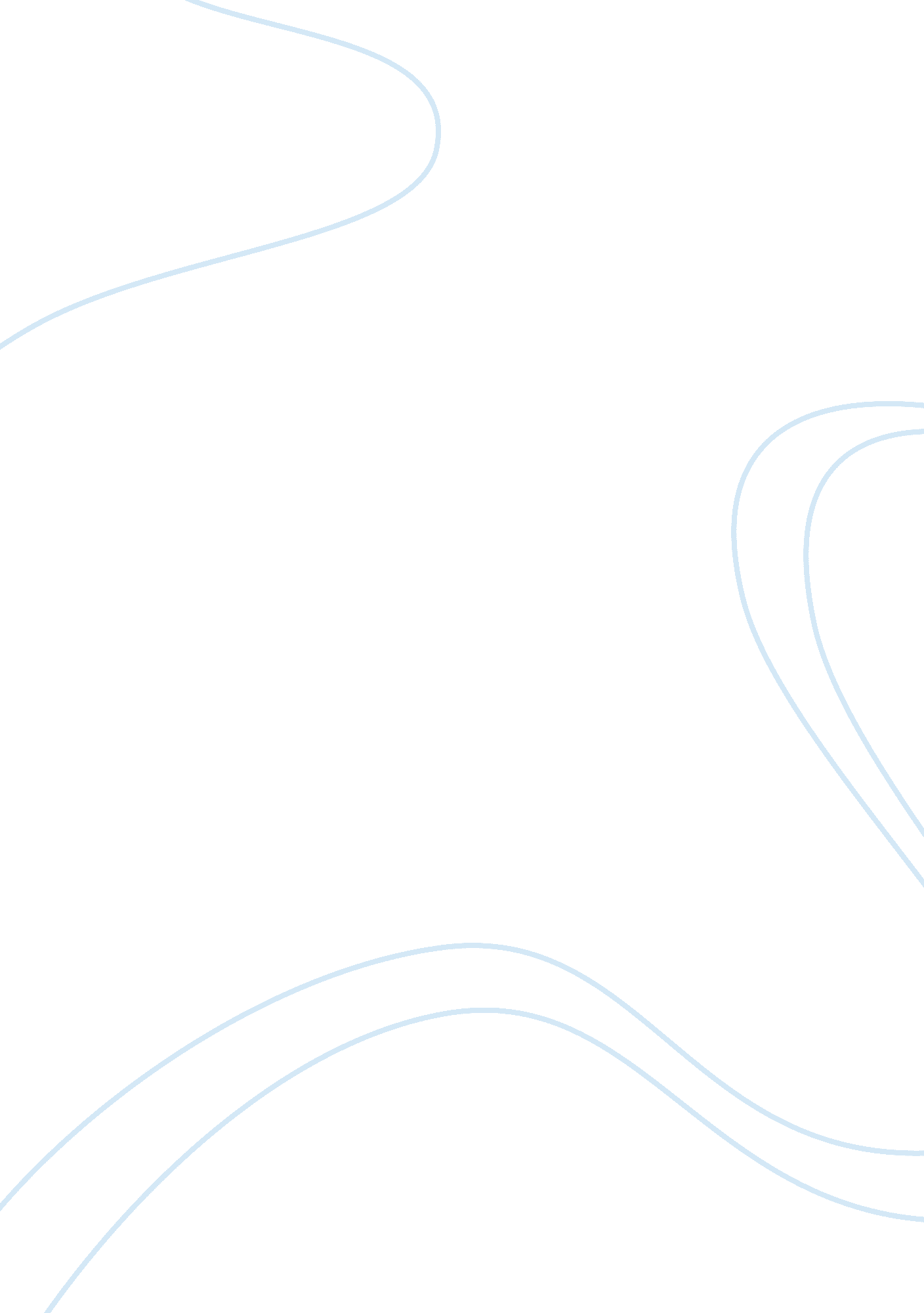 Evaluating the organizationBusiness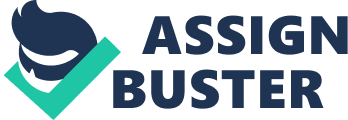 A SWOT analysis usually begins with clearly defined state and objectives: 
Strengths: In strengths, it is checked which attributes of the company will help in achieving the desired objectives. 
Weaknesses: In weaknesses, it is checked which attributes of the company will be harmful in achieving the objectives. 
Opportunities: What opportunities will work in favor of the desired objectives? 
Threats: What are the external conditions which would rather bring about damage to the objectives intended? 
2_In Total E&P Ltd we often work in challenging environments and have to strive to achieve our objectives. Please describe your most outstanding non-academic achievement highlighting your approach to any significant difficulties faced in meeting your objective(s). 
I was a member of the ISC-Student body during my undergraduate study. During the course of my study, I was asked to organize a career expo event. This was the first of its kind event in my college and funds were very limited. The biggest difficulty that I encountered was mobilizing the limited resources I had in achieving my target. I decided to collect and arrange for sponsors. Convincing them was quite an ordeal as no one was willing to sponsor. Eventually, I organized a fundraiser campaign and ended up accomplishing my objective successfully. 
3_In Total E&P Ltd, we have a diverse mix of men and women who sometimes have different ideas on how to proceed. The ability to draw on these differences, influence others, and then move forward with a common purpose is critical. Please describe a challenging occasion, which required your persuasive skills and your ability to organize other people in order to reach a successful resolution. 
I had gone to India for a traineeship in 2009 where I was inducted in a trainee apartment that had interns from different backgrounds. In one of our group tasks, we had to zero down on a presentation draft for our task. Different people with different temperaments made it difficult to come up with a theme of the presentation. Eventually, I convinced everyone to let an Indian theme work as the target market is Indian and it will appeal people more if we stick to an Indian backdrop 
4_What two or three things would be most important to you in your job? 
The first important thing would be in discipline. I think it’s very important for one to be disciplined in their daily affairs. Being laid back and lethargy doesn’t go well with employers in most cases. The second most important thing for me would be hard work and dedication. It is the hard work and dedication which triggers excellence and which begets success. 
5_Describe a situation in which you worked as part of a team. What role did you take on? What went well and what didn't? 
I have worked in numerous teams. Recently I was working as a research analyst for a product that the company was launching. While we were successful in launching the product, we couldn’t stay within our budget constraints. 
6_Describe a situation in which you had to work with a difficult person (co-worker, customer, supervisor, etc.). How did you handle the situation? Is there anything you would have done differently in hindsight? 
My boss is a tough taskmaster. He wants everything nailed to the point of perfection. Handling him and his demands are quite an ordeal in itself. In most cases, I try not to give him any reason to complain. 
7_The energy/oil/gas business provides a dynamic working environment and our ability to initiate change is key to ensuring that we retain our competitive edge. Please describe the most innovative change that you have initiated and what you did to implement this change. 
The most innovative change that I initiated was conducted an AIDS awareness campaign in the rural of a third world country. Not only did this change promote awareness but also made them well aware. I did a lot of research, collected a team of my own, and understood the ways and lives of people there and then went on to launch my campaign. 
8_Was there an occasion when you disagreed with a supervisor's decision or company policy? Describe how you handled the situation? 
My supervisor wanted us to go for a black logo for our company’s design. I didn’t approve of the idea because I thought it was too clichéd. I didn’t snub his idea then and there. Instead, I put before him some of the designs I thought would work and he got along. 
9_Please add any additional information that you would like to highlight in relation to your application. (Personal Development Award applicants, please describe your plans and what you expect to gain from the experience.) 